Как правильно писать даты в китайском языкеДля китайского языка характерно писать к маленькому от большого. При записи даты и времени следует начинать с года и заканчивать секундой, переходя к меньшим временным значениям. Месяцы и дни недели не имеют названий. Тоже нужно использовать последовательность: январь ‒ 1, февраль – 2, понедельник – 1, вторник – 2 и т. д.Последовательность даты в китайском языке строится по следующему принципу:Следует помнить, что  чаще используется в устной речи вместо . На письме обычно используется , а не . Возможен также вариант .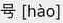 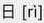 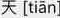 Во время чтения по-китайски произносим каждую цифру года отдельно: два, ноль, два, один – 2021. Учтите, что в примерах время может употребляться в роли объекта (или дополнения), как и в русском языке, при этом используется глагол-связка .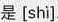 В примерах встречается предлог  (аналогичен русским в; с; к; от; для; у), с помощью которого временная структура становится дополнением времени.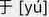 - служебное наречие, которое употребляется только в письменной речи. При его переводе используется или глагол будущего времени, или словосочетание «в будущем»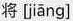 Использование «поэтому»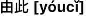 Для создания причинно-следственного предложения или подытоживания сказанного используется 由此. Оно  является синонимо фраз  (по причине, по ситуации) (из этого). На русский язык переводится как «из этого», «поэтому», «отсюда», «из-за этого», «вследствие этого», «тем самым». 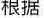 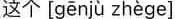 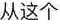 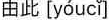 Это слово ставится перед описанием следствия, итога, результата.  можно использовать со всеми глаголами и глагольными фразами. 